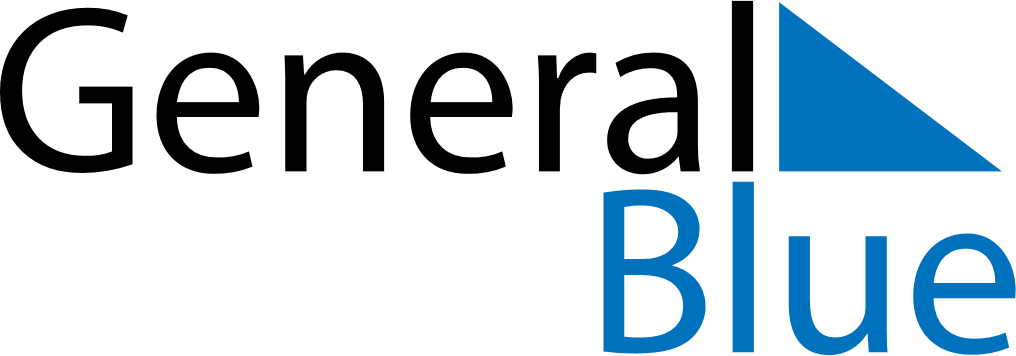 Weekly CalendarMay 8, 2023 - May 14, 2023Weekly CalendarMay 8, 2023 - May 14, 2023Weekly CalendarMay 8, 2023 - May 14, 2023Weekly CalendarMay 8, 2023 - May 14, 2023Weekly CalendarMay 8, 2023 - May 14, 2023Weekly CalendarMay 8, 2023 - May 14, 2023MondayMay 08TuesdayMay 09TuesdayMay 09WednesdayMay 10ThursdayMay 11FridayMay 12SaturdayMay 13SundayMay 146 AM7 AM8 AM9 AM10 AM11 AM12 PM1 PM2 PM3 PM4 PM5 PM6 PM